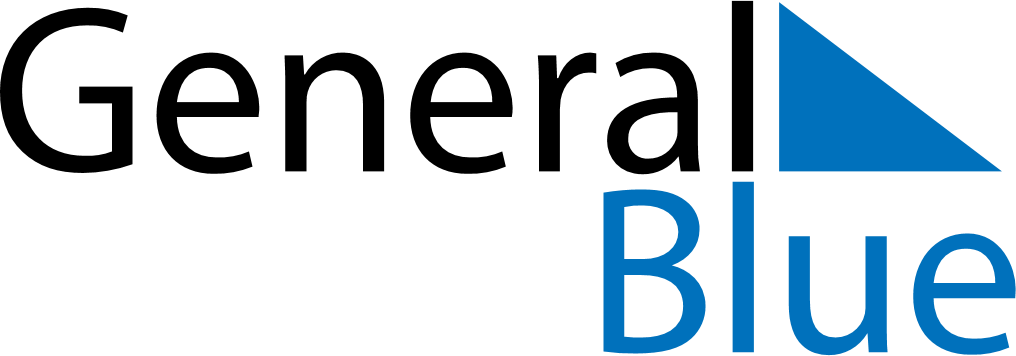 October 2022October 2022October 2022October 2022KenyaKenyaKenyaMondayTuesdayWednesdayThursdayFridaySaturdaySaturdaySunday112345678891011121314151516Moi Day1718192021222223Mashujaa Day242526272829293031